Escuelas de Pregrado FEN 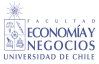 Otoño 2023I.- IDENTIFICACIÓN DEL CURSOI.- IDENTIFICACIÓN DEL CURSOI.- IDENTIFICACIÓN DEL CURSOI.- IDENTIFICACIÓN DEL CURSO1.1.- Nombre y  código del Curso De Innovación a Emprendimiento SostenibleDe Innovación a Emprendimiento SostenibleDe Innovación a Emprendimiento Sostenible1.3.- CarrerasCarreras de las Facultades de: - Ciencias - Arquitectura - Economía y Negocios - Ciencias Físicas y Matemáticas- Ciencias AgronómicasCarreras de las Facultades de: - Ciencias - Arquitectura - Economía y Negocios - Ciencias Físicas y Matemáticas- Ciencias AgronómicasCarreras de las Facultades de: - Ciencias - Arquitectura - Economía y Negocios - Ciencias Físicas y Matemáticas- Ciencias Agronómicas1.4.- Tipo de curso ElectivoElectivoElectivo1.5.- Horario Formato E-blended Sesiones de apoyo con tutores: miércoles 9:30 amHitos presenciales (asistencia obligatoria*): Sábado 1 de abril (bootcamp)Sábado 17 de junio (Propuestas sostenibles- examen)Formato E-blended Sesiones de apoyo con tutores: miércoles 9:30 amHitos presenciales (asistencia obligatoria*): Sábado 1 de abril (bootcamp)Sábado 17 de junio (Propuestas sostenibles- examen)Formato E-blended Sesiones de apoyo con tutores: miércoles 9:30 amHitos presenciales (asistencia obligatoria*): Sábado 1 de abril (bootcamp)Sábado 17 de junio (Propuestas sostenibles- examen)1.5- Descripción e  Intención formativa  del CursoEl presente curso tiene como propósito promover el desarrollo de habilidades para la innovación y emprendimiento, por medio de la generación de propuestas de creación y captura de valor en el ámbito social, científico y tecnológico  Este curso aporta al perfil de egreso de las carreras en el desarrollo de habilidades que les permitan contribuir a la comunidad y su entorno, siendo capaces de analizar situaciones complejas, proponer soluciones y mejoras de forma interdisciplinaria y sostenible. Las actividades propuestas en este curso se desarrollarán de manera colaborativa entre estudiantes de las distintas facultades involucradas.El presente curso tiene como propósito promover el desarrollo de habilidades para la innovación y emprendimiento, por medio de la generación de propuestas de creación y captura de valor en el ámbito social, científico y tecnológico  Este curso aporta al perfil de egreso de las carreras en el desarrollo de habilidades que les permitan contribuir a la comunidad y su entorno, siendo capaces de analizar situaciones complejas, proponer soluciones y mejoras de forma interdisciplinaria y sostenible. Las actividades propuestas en este curso se desarrollarán de manera colaborativa entre estudiantes de las distintas facultades involucradas.El presente curso tiene como propósito promover el desarrollo de habilidades para la innovación y emprendimiento, por medio de la generación de propuestas de creación y captura de valor en el ámbito social, científico y tecnológico  Este curso aporta al perfil de egreso de las carreras en el desarrollo de habilidades que les permitan contribuir a la comunidad y su entorno, siendo capaces de analizar situaciones complejas, proponer soluciones y mejoras de forma interdisciplinaria y sostenible. Las actividades propuestas en este curso se desarrollarán de manera colaborativa entre estudiantes de las distintas facultades involucradas.1.6.- Créditos SCT 6 SCT Horas de Trabajo  semanales: 9 horas.1.7.- Docentes Nicole Pinaud (FEN)Coordinadores por Facultad:Sergio Muñoz Venegas (Ciencias) Claudia Stange (Ciencias)María Paz Valenzuela (Arquitectura) Fernando Nowajewski Vegas (Ciencias Físicas y Matemáticas) Francisca Acosta Palma (Ciencias Físicas y Matemáticas)Marco Schwartz (Ciencias Agronómicas)Nicole Pinaud (FEN)Coordinadores por Facultad:Sergio Muñoz Venegas (Ciencias) Claudia Stange (Ciencias)María Paz Valenzuela (Arquitectura) Fernando Nowajewski Vegas (Ciencias Físicas y Matemáticas) Francisca Acosta Palma (Ciencias Físicas y Matemáticas)Marco Schwartz (Ciencias Agronómicas)Nicole Pinaud (FEN)Coordinadores por Facultad:Sergio Muñoz Venegas (Ciencias) Claudia Stange (Ciencias)María Paz Valenzuela (Arquitectura) Fernando Nowajewski Vegas (Ciencias Físicas y Matemáticas) Francisca Acosta Palma (Ciencias Físicas y Matemáticas)Marco Schwartz (Ciencias Agronómicas)1.8.- Docentes  InvitadosChristian Cancino Del Castillo (FEN) Soledad Etchebarne (FEN).  Roberto Álvarez Espinoza (Dpto. Economía FEN). David Diaz (Dpto. Administración FEN). Rodrigo Fuentes (Dpto. Administración FEN). Reinalina Chavarri (Dpto. Administración FEN). Gabriela Valenzuela. Boris Ureta. Javier Morales.Christian Cancino Del Castillo (FEN) Soledad Etchebarne (FEN).  Roberto Álvarez Espinoza (Dpto. Economía FEN). David Diaz (Dpto. Administración FEN). Rodrigo Fuentes (Dpto. Administración FEN). Reinalina Chavarri (Dpto. Administración FEN). Gabriela Valenzuela. Boris Ureta. Javier Morales.Christian Cancino Del Castillo (FEN) Soledad Etchebarne (FEN).  Roberto Álvarez Espinoza (Dpto. Economía FEN). David Diaz (Dpto. Administración FEN). Rodrigo Fuentes (Dpto. Administración FEN). Reinalina Chavarri (Dpto. Administración FEN). Gabriela Valenzuela. Boris Ureta. Javier Morales.1.9.- Ayudantes Por definirPor definirPor definir1.10.- Periodo de  ejecuciónInicio: Marzo 2023Término: Junio 2023(este calendario coordina todas las facultades)Inicio: Marzo 2023Término: Junio 2023(este calendario coordina todas las facultades)Inicio: Marzo 2023Término: Junio 2023(este calendario coordina todas las facultades)II.- COMPETENCIAS, RESULTADOS DE APRENDIZAJE Y CONTENIDOSII.- COMPETENCIAS, RESULTADOS DE APRENDIZAJE Y CONTENIDOS2.1.- Competencias - Detectar y abordar necesidades y problemáticas sociales relevantes - Aplicar criterios de rigurosidad profesional y disciplinario durante el proceso formativo. - Aplicar criterios de responsabilidad social en torno al reconocimiento de distintos grupos de interés y el impacto social, ambiental y económico de las decisiones profesionales- Comunicar efectivamente para generar impactos en su entorno social 2.2.- Resultados de  Aprendizajes1. Comprender el alcance de la sostenibilidad en el emprendimiento2. Abordar problemáticas sociales desde las distintas disciplinas 3. Desarrollar ideas con potencial de emprendimiento sostenible 4. Prototipar ideas de emprendimientos innovadores 5. Comunicar un proyecto de emprendimiento sostenible, evaluando su factibilidad preliminar2.3.- Contenidos- Para qué emprender  - Creación de valor y desarrollo económico - Criterios de sostenibilidad - Qué es la Innovación - Cómo Identificar Oportunidades  - Modelos de Negocios - Plan de Negocios - Regulaciones y formalización de una empresa - Financiamiento- Presentaciones en emprendimiento: Elevator PitchIII.- METODOLOGÍA, EVALUACIÓN Y NORMATIVA BÁSICAIII.- METODOLOGÍA, EVALUACIÓN Y NORMATIVA BÁSICA3.1.- MetodologíaEl curso está diseñado con metodología activa y b-learning (asincrónico y sincrónico y presencial en ciertos hitos). Durante el semestre, en grupos designados, deberán desarrollar un proyecto con un enfoque de aprendizaje activo y colaborativo. Para ello, los estudiantes deberán realizar reuniones con sus equipos de trabajo, y el apoyo de tutores si es necesario, para ir desarrollando su trabajo y preparar presentaciones de avance y cierre del trabajo, que serán presentados en los hitos de entrega, asincrónicos, sincrónicos y presenciales. El detalle de este trabajo semestral se encuentra en el instructivo respectivoDimensión virtual asincrónica: los/as estudiantes aprenderán los conceptos teóricos en relación a la innovación, el emprendimiento y la sostenibilidad, a través de video cápsulas de clases y material complementario, que les permitirán establecer las bases para el desarrollo de la idea de un emprendimiento que presente solución a desafíos a escala local y global.  Se utilizará la plataforma online EOL, donde podrán acceder a las clases semana a semana, completar evaluaciones online y participar en foros de seguimiento.  Cada semana se abrirá un nuevo módulo.Existirán 2 entregas asincrónicas de avances del proyecto grupal (hitos 1 y 3)Hito 1: Focos de observación. Lunes 3 de abril hasta las 9:30 am.Hito 3: Propuesta de soluciones: Lunes 29 de mayo hasta las 9:30 amDimensión virtual sincrónica: corresponderá a reuniones pueda sostener cada equipo con su tutor (para entrega de feedback o a solicitud) y a las entregas/presentaciones de avance del trabajo semestral Hito 2: Observaciones. Se realizará los días 24 y 26 de abril (se informará qué grupos qué días) a las 8:00 amPresencial: Corresponderá a 2 instancias semestrales las que se consideran de carácter obligatorio* y no recuperativas (por lo tanto reprobatorias); 1.  Bootcamp: a realizarse el sábado 1 de abril de 9:00 hasta las 18:00 horas, en la cual se formarán los grupos de trabajo semestrales y se realizarán dinámicas asociadas a la metodología de Design Thinking que utilizarán para el proyecto semestral2.  Propuestas sostenibles (examen): a realizarse el sábado 17 de junio de 9:00 hasta las 16:00 horas, donde todos los grupos exhibirán y presentarán sus propuestas finales de emprendimiento mostrando el trabajo realizado durante el semestre ante un jurado compuestos por docentes y otros especialistas.3.2.- Evaluación   El curso contará con tres tipos de evaluaciones.  Cuestionarios y Actividades Online (30%): Se evaluará el manejo de los contenidos por medio de cuestionarios (controles online), foros y actividades online asociados a cada uno de los módulos del curso, pero no relativos a hitos del proyecto. Desarrollo del Proyecto Emprendedor Innovador (70%) Los/as estudiantes desarrollarán el proyecto semestral que se evaluará en 4 hitos principales: Propuesta de focos Observaciones y Definición de una problemática, Ideación de soluciones y Presentación final de la propuesta sostenibleLas instrucciones de cada etapa se entregarán en el instructivo específico del proyecto, el cual tendrá acompañamiento de tutores. Evaluación Intragrupal: Los estudiantes tendrán que realizar una coevaluación al final del proyecto. Esta evaluación intragrupal permitirá hacer un ajuste de las calificaciones de los integrantes del equipo, en función del aporte realizado por cada uno de ellos/as al trabajo grupal.3.3.- Normativa  Básica1. (*) Por la importancia de las actividades presenciales para el logro de los objetivos del curso estas son obligatorias, y por su por su naturaleza, las no son recuperativas, por lo que los/as estudiantes que por cualquier motivo, justificado o no, no puedan asistir estarán en condición de reprobación del curso. 2. Con el objetivo que los estudiantes participen se involucren de las actividades grupales pero puedan, a su vez, dar cuenta de su aprendizaje individual, el curso exige nota mínima de aprobación (4,0) de cada item del curso individual y grupal, es decir: Cuestionarios y actividades online por un lado y proyecto grupal por otro. Por lo que si uno tiene evaluación inferior a 4,0, el/la estudiante reprueba el curso con la nota del item que sacó bajo 4,0.  3. Las fechas de las actividades programadas están sujetas a cambios por motivos de fuerza mayor (sanitarias, universitarias o de otra naturaleza) que requieran su ajuste, en cuyo caso, se avisará con anticipación y se buscará fechas alternativas.V.- BIBLIOGRAFÍA general de apoyo al curso       La Bibliografía obligatoria por unidad está disponible en cada móduloCao, Y., & Jiang, H. (2017). An empirical study on the quality of entrepreneurship education based  on performance excellence management. Eurasia Journal of Mathematics, Science and Technology  Education, 13(8), 5663–5673. https://doi.org/10.12973/eurasia.2017.01020a García-Rodríguez, F. J., Ruiz-Rosa, C.-I., Gil-Soto, E., & Gutiérrez-Taño, D. (2016). Promoting  entrepreneurship education among university students: design and evaluation of an intervention  programme. Cultura Y Educación, 28(3), 565–600.  https://doi.org/10.1080/11356405.2016.1196897 - Manual de Oslo 2018. Guidelines for Collecting, Reporting and Using Data on Innovation, 4th Edition. Organización para la Cooperación y el Desarrollo Económico (OCDE).- GUESSS (2021). Intención y Actividad Emprendedora de Estudiantes Universitarios en Chile. Global University Entrepreneurial Spirit Student´s Survey.  Informe Nacional de Chile 2021.- GEM (2021). REPORTE NACIONAL DE CHILE 2021. GLOBAL ENTREPRENEURSHIP MONITOR (GEM).- MINECON (2018). Innovación Social. Actividades Periodo 2014-2017. División de Innovación, Ministerio de Economía (MINECON).J. A. (2010). La competencia de emprender. Revista de Educación, 351, 49–71. Morris, M. H., Webb, J. W., Fu, J., & Singhal, S. (2013). A competency-based perspective on  entrepreneurship education: Conceptual and empirical insights. Journal of Small Business  Management, 51(3), 352–369.  Tsukanova, T., Morris, M. H., & Shirokova, G. (2017). Student entrepreneurship and the university  ecosystem: a multi-country empirical exploration. European J. of International Management, 11(1),  65. https://doi.org/10.1504/EJIM.2017.10001679